SUMMER BTEC TASKSThese tasks are designed to help prepare you for the work that you will be producing when working on the BTEC L3. Some of this work will help to provide evidence for tasks you will be required to complete in the future.TASK 1 AND 2 are exam based questions where you will have to research the answers and write them in exam styles answers. This will help you with the exam part of the courseTASK 3 is based on a small scenario that will involve you making a spreadsheet which will help you with the UNIT 5 –Modelling coursework aspect of the course. Task 1 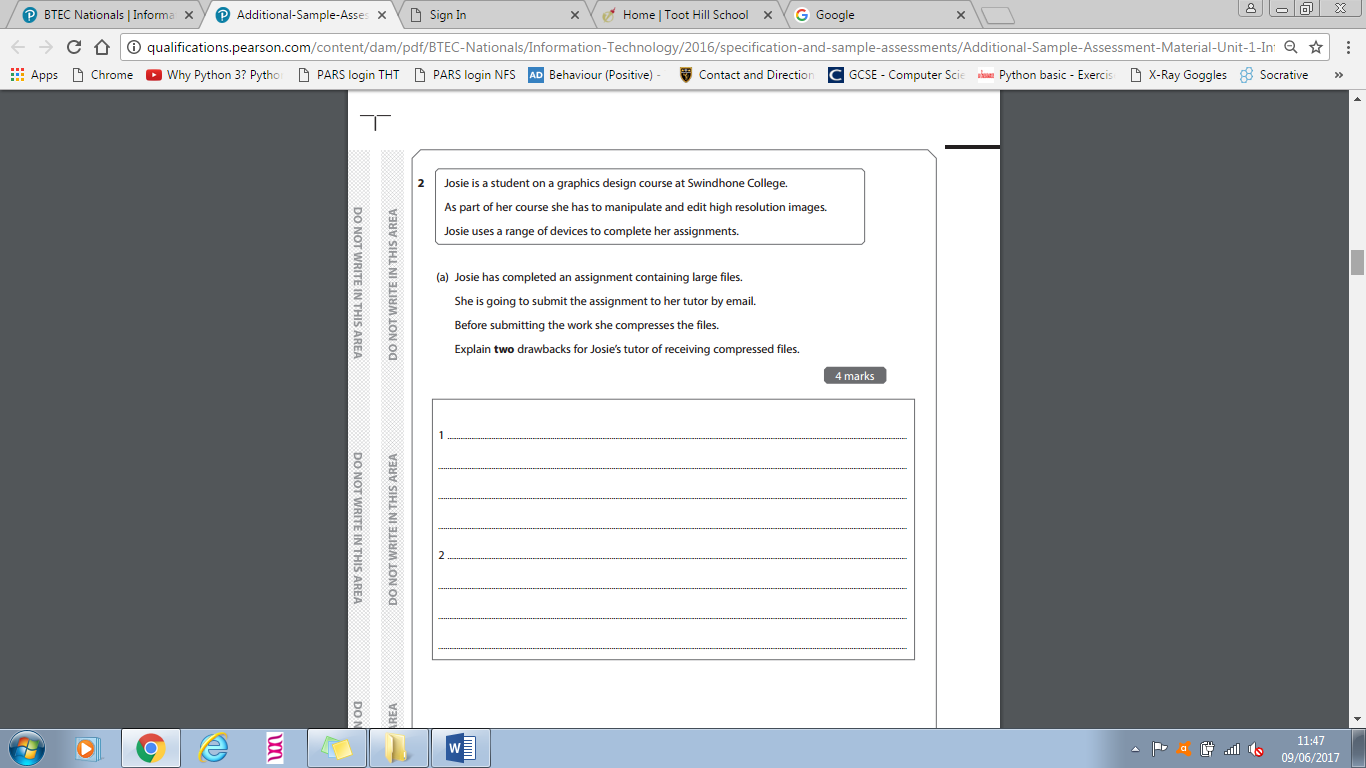 Task 2 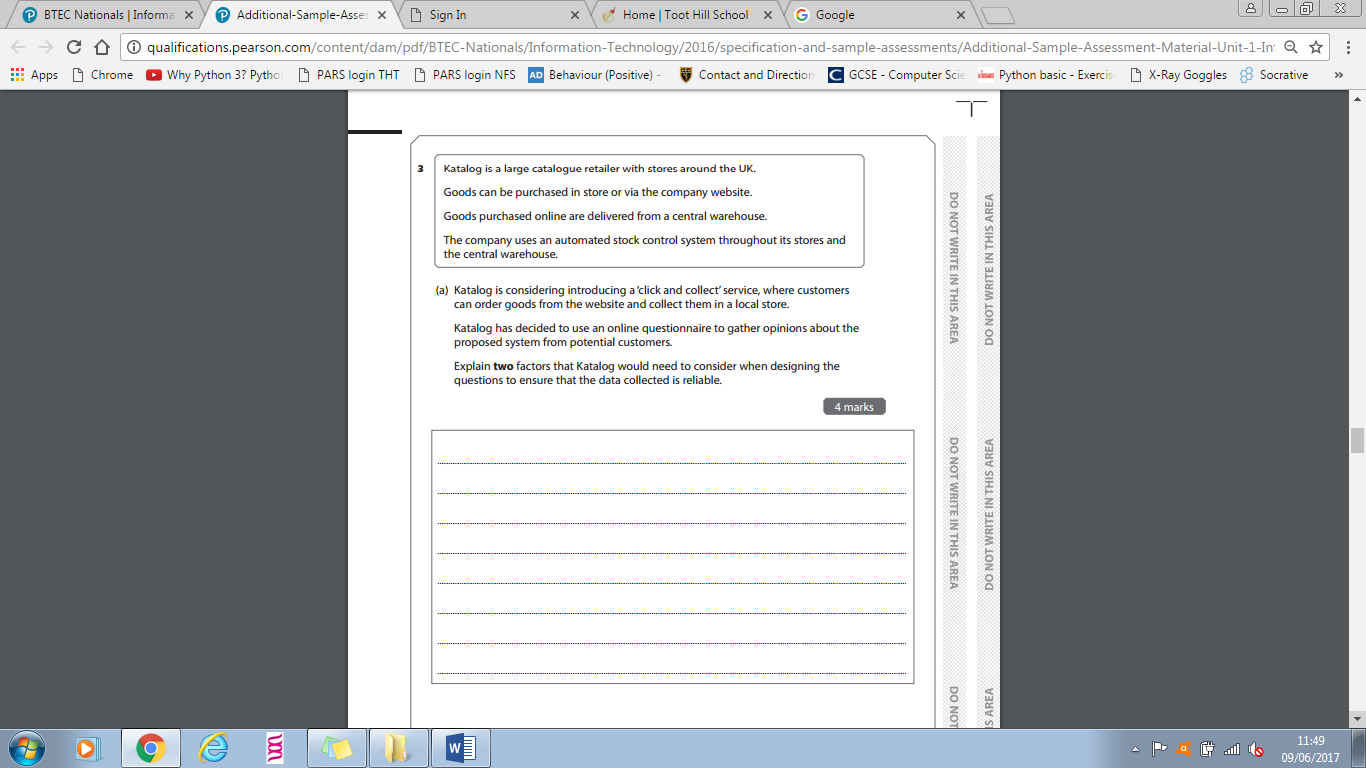 Task 3You have been asked to produce a spreadsheet for a local leisure centre, they would like a spreadsheet that will show how much each session that that they offer at the leisure centre is making and how many people are on each session. They would like you to do the following Create a table that covers a 4-week period. Each week needs to list the 10 different sessions; how much each one costs and how many people have registered for each session.Add a total of how much each sessions is making An average number of the people attending the sessions Use conditional formatting to highlight the sessions that are making a decent amount Use an IF statement to predict if they are making an overall profit or loss based on the yearly target of £12,500